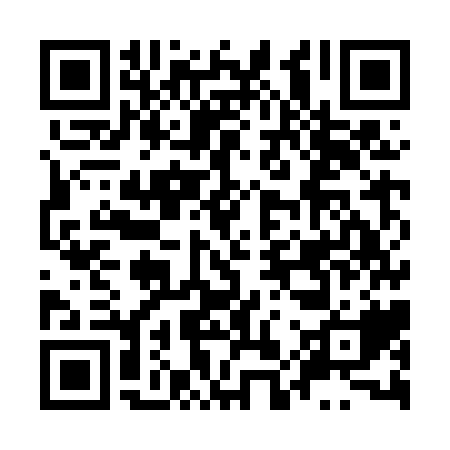 Ramadan times for Char Khoratala, BangladeshMon 11 Mar 2024 - Wed 10 Apr 2024High Latitude Method: NonePrayer Calculation Method: University of Islamic SciencesAsar Calculation Method: ShafiPrayer times provided by https://www.salahtimes.comDateDayFajrSuhurSunriseDhuhrAsrIftarMaghribIsha11Mon4:574:576:1112:093:336:066:067:2112Tue4:564:566:1112:093:336:076:077:2213Wed4:554:556:1012:083:336:076:077:2214Thu4:544:546:0912:083:326:086:087:2315Fri4:534:536:0812:083:326:086:087:2316Sat4:524:526:0712:073:326:096:097:2317Sun4:514:516:0612:073:326:096:097:2418Mon4:504:506:0512:073:326:096:097:2419Tue4:494:496:0412:073:326:106:107:2520Wed4:484:486:0312:063:326:106:107:2521Thu4:474:476:0212:063:326:106:107:2622Fri4:464:466:0112:063:326:116:117:2623Sat4:454:456:0012:053:316:116:117:2624Sun4:444:445:5912:053:316:126:127:2725Mon4:434:435:5812:053:316:126:127:2726Tue4:424:425:5712:043:316:126:127:2827Wed4:414:415:5612:043:316:136:137:2828Thu4:404:405:5512:043:316:136:137:2929Fri4:384:385:5412:043:306:136:137:2930Sat4:374:375:5312:033:306:146:147:3031Sun4:364:365:5212:033:306:146:147:301Mon4:354:355:5112:033:306:156:157:302Tue4:344:345:5012:023:296:156:157:313Wed4:334:335:4912:023:296:156:157:314Thu4:324:325:4812:023:296:166:167:325Fri4:314:315:4712:023:296:166:167:326Sat4:304:305:4612:013:286:166:167:337Sun4:294:295:4512:013:286:176:177:338Mon4:284:285:4412:013:286:176:177:349Tue4:274:275:4312:003:286:186:187:3410Wed4:264:265:4312:003:276:186:187:35